الجامعة المستنصرية - كلية التربية الاساسية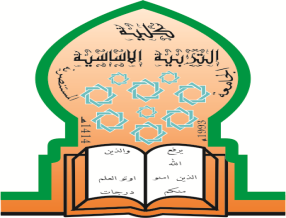 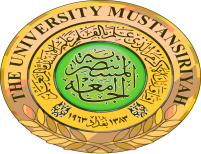 قسم ...الرياضيات.......الخطة الدراسية للمساقالبريد الالكتروني للتدريسي                                                        توقيع التدريسي : تواجد التدريسي :                                                                   توقيع رئيس القسم :المعلومات العامة عن المساق ( المادة الدراسية ):(Course information)المعلومات العامة عن المساق ( المادة الدراسية ):(Course information)المعلومات العامة عن المساق ( المادة الدراسية ):(Course information)المعلومات العامة عن المساق ( المادة الدراسية ):(Course information)المعلومات العامة عن المساق ( المادة الدراسية ):(Course information)اسم المساق : ﻣﺒﺎدئ اﻻﺣﺘﻤﺎﻟﯿﺔاسم التدريسي  م.عاطفه جليل صالح  اسم التدريسي  م.عاطفه جليل صالح  اسم التدريسي  م.عاطفه جليل صالح   رمز المساق   MAB03P113اسم التدريسي  م.عاطفه جليل صالح  اسم التدريسي  م.عاطفه جليل صالح  اسم التدريسي  م.عاطفه جليل صالح  الساعات المعتمدة   :2نظريعملياجماليالساعات المعتمدة   :2112المستوى والفصل الدراسي:اﻟﻤﺮﺣﻠﺔ اﻷوﻟﻰ / اﻟﻔﺼﻞ اﻷولاﻟﻤﺮﺣﻠﺔ اﻷوﻟﻰ / اﻟﻔﺼﻞ اﻷولاﻟﻤﺮﺣﻠﺔ اﻷوﻟﻰ / اﻟﻔﺼﻞ اﻷولوصف المساق: (Course description)وصف المساق: (Course description)وصف المساق: (Course description)وصف المساق: (Course description)وصف المساق: (Course description)ﺗﻌرﯾف اﻟطﺎﻟب ﺑﺎﻟﻣﻔﺎھﯾم اﻻﺳﺎﺳﯾﺔ  ﻓﻲ اﻻﺣﺗﻣﺎﻻت ، اﻟﻣﺗﻐﯾرات اﻟﻌﺷواﺋﯾﺔ، ﻣﻘدﻣﺔ ﻓﻲ اﻻﺣﺗﻣﺎﻻت)ﺗﻌﺎرﯾف ، ﺗﺟﺎرب ﻧظرﯾﺎت ، أﻣﺛﻠﺔ ،أﺳﺋﻠﺔ ﺧﺎرﺟﯾﺔ( ، وﻛذﻟك أﻧواع اﻻﺣﺗﻣﺎل ، اﻻﺣﺗﻣﺎل اﻟﺷرطﻲﺗﻌرﯾف اﻟطﺎﻟب ﺑﺎﻟﻣﻔﺎھﯾم اﻻﺳﺎﺳﯾﺔ  ﻓﻲ اﻻﺣﺗﻣﺎﻻت ، اﻟﻣﺗﻐﯾرات اﻟﻌﺷواﺋﯾﺔ، ﻣﻘدﻣﺔ ﻓﻲ اﻻﺣﺗﻣﺎﻻت)ﺗﻌﺎرﯾف ، ﺗﺟﺎرب ﻧظرﯾﺎت ، أﻣﺛﻠﺔ ،أﺳﺋﻠﺔ ﺧﺎرﺟﯾﺔ( ، وﻛذﻟك أﻧواع اﻻﺣﺗﻣﺎل ، اﻻﺣﺗﻣﺎل اﻟﺷرطﻲﺗﻌرﯾف اﻟطﺎﻟب ﺑﺎﻟﻣﻔﺎھﯾم اﻻﺳﺎﺳﯾﺔ  ﻓﻲ اﻻﺣﺗﻣﺎﻻت ، اﻟﻣﺗﻐﯾرات اﻟﻌﺷواﺋﯾﺔ، ﻣﻘدﻣﺔ ﻓﻲ اﻻﺣﺗﻣﺎﻻت)ﺗﻌﺎرﯾف ، ﺗﺟﺎرب ﻧظرﯾﺎت ، أﻣﺛﻠﺔ ،أﺳﺋﻠﺔ ﺧﺎرﺟﯾﺔ( ، وﻛذﻟك أﻧواع اﻻﺣﺗﻣﺎل ، اﻻﺣﺗﻣﺎل اﻟﺷرطﻲﺗﻌرﯾف اﻟطﺎﻟب ﺑﺎﻟﻣﻔﺎھﯾم اﻻﺳﺎﺳﯾﺔ  ﻓﻲ اﻻﺣﺗﻣﺎﻻت ، اﻟﻣﺗﻐﯾرات اﻟﻌﺷواﺋﯾﺔ، ﻣﻘدﻣﺔ ﻓﻲ اﻻﺣﺗﻣﺎﻻت)ﺗﻌﺎرﯾف ، ﺗﺟﺎرب ﻧظرﯾﺎت ، أﻣﺛﻠﺔ ،أﺳﺋﻠﺔ ﺧﺎرﺟﯾﺔ( ، وﻛذﻟك أﻧواع اﻻﺣﺗﻣﺎل ، اﻻﺣﺗﻣﺎل اﻟﺷرطﻲﺗﻌرﯾف اﻟطﺎﻟب ﺑﺎﻟﻣﻔﺎھﯾم اﻻﺳﺎﺳﯾﺔ  ﻓﻲ اﻻﺣﺗﻣﺎﻻت ، اﻟﻣﺗﻐﯾرات اﻟﻌﺷواﺋﯾﺔ، ﻣﻘدﻣﺔ ﻓﻲ اﻻﺣﺗﻣﺎﻻت)ﺗﻌﺎرﯾف ، ﺗﺟﺎرب ﻧظرﯾﺎت ، أﻣﺛﻠﺔ ،أﺳﺋﻠﺔ ﺧﺎرﺟﯾﺔ( ، وﻛذﻟك أﻧواع اﻻﺣﺗﻣﺎل ، اﻻﺣﺗﻣﺎل اﻟﺷرطﻲمخرجات تعلم المساق: (Course outcomes)مخرجات تعلم المساق: (Course outcomes)مخرجات تعلم المساق: (Course outcomes)مخرجات تعلم المساق: (Course outcomes)مخرجات تعلم المساق: (Course outcomes)1- يتعلم اﻟطﺎﻟب ﻛﯾﻔﯾﺔ اﺳﺗﺧدام اﻷﺳﺎﻟﯾب اﻹﺣﺻﺎﺋﯾﺔ اﻟﻣﺧﺗﻠﻔﺔ واﻻﺣﺗﻣﺎﻻت ﻟﺣل اﻟﻣﺷﻛﻼت٢- ﯾﺗﻌﻠم اﻟطﺎﻟب ﻣﻌﻧﻰ اﻟﺗﺟﺎرب اﻟﻌﺷواﺋﯾﺔ)اﻹﺣﺻﺎﺋﯾﺔ(واﺳﺗﺧدام اﻟﻣﻔﺎھﯾم اﻻﺣﺗﻣﺎﻻت واﻹﺣﺻﺎء ﻓﯾﮭﺎ-٣إﻛﺳﺎب اﻟطﺎﻟب ﻣﮭﺎرة ﺣﺳﺎب اﻻﺣﺗﻣﺎﻟﯾﺔ ﺑﻛل أﻧواﻋﮭﺎ وﺗﻔﺎﺻﯾﻠﮭﺎ واﻟﺧﺻﺎﺋص اﻹﺣﺻﺎﺋﯾﺔ1- يتعلم اﻟطﺎﻟب ﻛﯾﻔﯾﺔ اﺳﺗﺧدام اﻷﺳﺎﻟﯾب اﻹﺣﺻﺎﺋﯾﺔ اﻟﻣﺧﺗﻠﻔﺔ واﻻﺣﺗﻣﺎﻻت ﻟﺣل اﻟﻣﺷﻛﻼت٢- ﯾﺗﻌﻠم اﻟطﺎﻟب ﻣﻌﻧﻰ اﻟﺗﺟﺎرب اﻟﻌﺷواﺋﯾﺔ)اﻹﺣﺻﺎﺋﯾﺔ(واﺳﺗﺧدام اﻟﻣﻔﺎھﯾم اﻻﺣﺗﻣﺎﻻت واﻹﺣﺻﺎء ﻓﯾﮭﺎ-٣إﻛﺳﺎب اﻟطﺎﻟب ﻣﮭﺎرة ﺣﺳﺎب اﻻﺣﺗﻣﺎﻟﯾﺔ ﺑﻛل أﻧواﻋﮭﺎ وﺗﻔﺎﺻﯾﻠﮭﺎ واﻟﺧﺻﺎﺋص اﻹﺣﺻﺎﺋﯾﺔ1- يتعلم اﻟطﺎﻟب ﻛﯾﻔﯾﺔ اﺳﺗﺧدام اﻷﺳﺎﻟﯾب اﻹﺣﺻﺎﺋﯾﺔ اﻟﻣﺧﺗﻠﻔﺔ واﻻﺣﺗﻣﺎﻻت ﻟﺣل اﻟﻣﺷﻛﻼت٢- ﯾﺗﻌﻠم اﻟطﺎﻟب ﻣﻌﻧﻰ اﻟﺗﺟﺎرب اﻟﻌﺷواﺋﯾﺔ)اﻹﺣﺻﺎﺋﯾﺔ(واﺳﺗﺧدام اﻟﻣﻔﺎھﯾم اﻻﺣﺗﻣﺎﻻت واﻹﺣﺻﺎء ﻓﯾﮭﺎ-٣إﻛﺳﺎب اﻟطﺎﻟب ﻣﮭﺎرة ﺣﺳﺎب اﻻﺣﺗﻣﺎﻟﯾﺔ ﺑﻛل أﻧواﻋﮭﺎ وﺗﻔﺎﺻﯾﻠﮭﺎ واﻟﺧﺻﺎﺋص اﻹﺣﺻﺎﺋﯾﺔ1- يتعلم اﻟطﺎﻟب ﻛﯾﻔﯾﺔ اﺳﺗﺧدام اﻷﺳﺎﻟﯾب اﻹﺣﺻﺎﺋﯾﺔ اﻟﻣﺧﺗﻠﻔﺔ واﻻﺣﺗﻣﺎﻻت ﻟﺣل اﻟﻣﺷﻛﻼت٢- ﯾﺗﻌﻠم اﻟطﺎﻟب ﻣﻌﻧﻰ اﻟﺗﺟﺎرب اﻟﻌﺷواﺋﯾﺔ)اﻹﺣﺻﺎﺋﯾﺔ(واﺳﺗﺧدام اﻟﻣﻔﺎھﯾم اﻻﺣﺗﻣﺎﻻت واﻹﺣﺻﺎء ﻓﯾﮭﺎ-٣إﻛﺳﺎب اﻟطﺎﻟب ﻣﮭﺎرة ﺣﺳﺎب اﻻﺣﺗﻣﺎﻟﯾﺔ ﺑﻛل أﻧواﻋﮭﺎ وﺗﻔﺎﺻﯾﻠﮭﺎ واﻟﺧﺻﺎﺋص اﻹﺣﺻﺎﺋﯾﺔ1- يتعلم اﻟطﺎﻟب ﻛﯾﻔﯾﺔ اﺳﺗﺧدام اﻷﺳﺎﻟﯾب اﻹﺣﺻﺎﺋﯾﺔ اﻟﻣﺧﺗﻠﻔﺔ واﻻﺣﺗﻣﺎﻻت ﻟﺣل اﻟﻣﺷﻛﻼت٢- ﯾﺗﻌﻠم اﻟطﺎﻟب ﻣﻌﻧﻰ اﻟﺗﺟﺎرب اﻟﻌﺷواﺋﯾﺔ)اﻹﺣﺻﺎﺋﯾﺔ(واﺳﺗﺧدام اﻟﻣﻔﺎھﯾم اﻻﺣﺗﻣﺎﻻت واﻹﺣﺻﺎء ﻓﯾﮭﺎ-٣إﻛﺳﺎب اﻟطﺎﻟب ﻣﮭﺎرة ﺣﺳﺎب اﻻﺣﺗﻣﺎﻟﯾﺔ ﺑﻛل أﻧواﻋﮭﺎ وﺗﻔﺎﺻﯾﻠﮭﺎ واﻟﺧﺻﺎﺋص اﻹﺣﺻﺎﺋﯾﺔكتابة مواضيع المساق ( النظري – العملي ان وجد ) :كتابة مواضيع المساق ( النظري – العملي ان وجد ) :كتابة مواضيع المساق ( النظري – العملي ان وجد ) :كتابة مواضيع المساق ( النظري – العملي ان وجد ) :الاسابيع / التاريخالاسابيع / التاريخنظرينظري او عملي11/11ﻣﻔﺎھﯿﻢ أﺳﺎﺳﯿﺔ ﻓﻲ اﻻﺣﺘﻤﺎل 28/11   ﺗﻌﺎرﯾﻒ : اﻟﺘﺠﺮﺑﺔ اﻟﻌﺸﻮاﺋﯿﺔﻓﻀﺎء اﻟﻌﯿﻦ ﻣﻊ اﻷﻣﺜﻠﺔ315/11اﻻﺣﺘﻤﺎل وﺧﺼﺎﺋصه422/11ﻗﻮاﻧﯿﻦ اﻻﺣﺘﻤﺎل ﻣﻊ اﻷﻣﺜﻠﺔ واﻟﺤﻠﻮل529/12ﻗﻮاﻧﯿﻦ اﻻﺣﺘﻤﺎل ﻣﻊ اﻷﻣﺜﻠﺔ واﻟﺤﻠﻮل66/12   اﻻﺣﺘﻤﺎل اﻟﺸﺮطﻲ وﺧﺼﺎﺋصه713/12امتحان الشهر الاول820/12ﻣﻨﺎﻗﺸﺔ وﺣﻞ ﺗﻤﺎرﯾﻦ ﺧﺎرﺟﯿﺔ927/12ﻣﻘﺎرﻧﺔ وﻣﻔﮭﻮم اﻻﺣﺘﻤﺎل واﻟﺘﺤﻠﯿﻞ التوافقي103/1ﺣﻠﻘﺔ ﻧﻘﺎﺷﯿﺔ ﻋﻠﻤﯿﺔ1110/1ﻗﺎﻧﻮن ﺑﯿﺰ وﺗﻄﺒﯿﻘﺎﺗﮫ1217/1ﻧﻈﺮﯾﺔ ﺑﯿﺰ وﺗﻄﺒﯿﻘﺎﺗﮭﺎ1324/1ﻣﻨﺎﻗﺸﺔ وﺣﻞ ﺗﻤﺎرﯾﻦ ﺧﺎرﺟﯿﺔ1431/1ﻣﻨﺎﻗﺸﺔ وﻣﺘﺎﺑﻌﺔ اﻷﻧﺸﻄﺔ اﻟﺒﺤﺜﯿﺔ للطلبة152/7امتحان الشهر الثانيالواجبات و المشاريع:اﻟﻣﺣﺎﺿرات واﻟﺷرح ﻋﻠﻰ اﻟﺳﺑورةاﻟﻣﻧﺎﻗﺷﺔ ﺑﯾن اﻟطﻠﺑﺔ وﺣل ﺗﻣﺎرﯾن واﺟب ﺑﯾﺗﻲمصادر التعلم الاساسية:مصادر التعلم الاساسية:مصادر التعلم الاساسية:مصادر التعلم الاساسية:مصادر التعلم الاساسية:مصادر التعلم الاساسية:مصادر التعلم الاساسية:مصادر التعلم الاساسية:مصادر التعلم الاساسية:مصادر التعلم الاساسية:مصادر التعلم الاساسية:ﻣﺑﺎدئ اﻻﺣﺻﺎء /د.ﻣﺣﻣود اﻟﻣﺷﮭداﻧﻲﻣﺑﺎدئ اﻻﺣﺻﺎء /د.ﻣﺣﻣود اﻟﻣﺷﮭداﻧﻲﻣﺑﺎدئ اﻻﺣﺻﺎء /د.ﻣﺣﻣود اﻟﻣﺷﮭداﻧﻲﻣﺑﺎدئ اﻻﺣﺻﺎء /د.ﻣﺣﻣود اﻟﻣﺷﮭداﻧﻲﻣﺑﺎدئ اﻻﺣﺻﺎء /د.ﻣﺣﻣود اﻟﻣﺷﮭداﻧﻲﻣﺑﺎدئ اﻻﺣﺻﺎء /د.ﻣﺣﻣود اﻟﻣﺷﮭداﻧﻲﻣﺑﺎدئ اﻻﺣﺻﺎء /د.ﻣﺣﻣود اﻟﻣﺷﮭداﻧﻲﻣﺑﺎدئ اﻻﺣﺻﺎء /د.ﻣﺣﻣود اﻟﻣﺷﮭداﻧﻲﻣﺑﺎدئ اﻻﺣﺻﺎء /د.ﻣﺣﻣود اﻟﻣﺷﮭداﻧﻲﻣﺑﺎدئ اﻻﺣﺻﺎء /د.ﻣﺣﻣود اﻟﻣﺷﮭداﻧﻲﻣﺑﺎدئ اﻻﺣﺻﺎء /د.ﻣﺣﻣود اﻟﻣﺷﮭداﻧﻲ اﻻﺣﺗﻣﺎﻻت / أ.م. علي الغرابي اﻻﺣﺗﻣﺎﻻت / أ.م. علي الغرابي اﻻﺣﺗﻣﺎﻻت / أ.م. علي الغرابي اﻻﺣﺗﻣﺎﻻت / أ.م. علي الغرابي اﻻﺣﺗﻣﺎﻻت / أ.م. علي الغرابي اﻻﺣﺗﻣﺎﻻت / أ.م. علي الغرابي اﻻﺣﺗﻣﺎﻻت / أ.م. علي الغرابي اﻻﺣﺗﻣﺎﻻت / أ.م. علي الغرابي اﻻﺣﺗﻣﺎﻻت / أ.م. علي الغرابي اﻻﺣﺗﻣﺎﻻت / أ.م. علي الغرابي اﻻﺣﺗﻣﺎﻻت / أ.م. علي الغرابيالمصادر الساندة :المصادر الساندة :المصادر الساندة :المصادر الساندة :المصادر الساندة :المصادر الساندة :المصادر الساندة :المصادر الساندة :المصادر الساندة :المصادر الساندة :المصادر الساندة :اﻻﻧﺗرﻧتاﻻﻧﺗرﻧتاﻻﻧﺗرﻧتاﻻﻧﺗرﻧتاﻻﻧﺗرﻧتاﻻﻧﺗرﻧتاﻻﻧﺗرﻧتاﻻﻧﺗرﻧتاﻻﻧﺗرﻧتاﻻﻧﺗرﻧتاﻻﻧﺗرﻧت اﻟﻣﺣﺎﺿرات اﻟﻣﺣﺎﺿرات اﻟﻣﺣﺎﺿرات اﻟﻣﺣﺎﺿرات اﻟﻣﺣﺎﺿرات اﻟﻣﺣﺎﺿرات اﻟﻣﺣﺎﺿرات اﻟﻣﺣﺎﺿرات اﻟﻣﺣﺎﺿرات اﻟﻣﺣﺎﺿرات اﻟﻣﺣﺎﺿراتالدرجات الامتحانيةالدرجات الامتحانيةالامتحان الاولالامتحان الثانيالامتحان الثانيالامتحان العمليالامتحان العمليالنشاطالسعيالسعيالامتحان النهائي151515104040قاعة المحاضراتالشعبةالشعبةالشعبةالقاعةالقاعةالساعةالساعةالساعةالملاحظاتالملاحظات